L’inégale intégration des territoires à la mondialisation1-les territoires les plus intégrés2-Les lieux privilégiés 3-Les périphéries                                   La triade                  Les 3 mégalopoles                         Les PED en situation intermédiaire                    Les autres pays du Nord                 Les principales métropoles mondiales (NY, Tokyo, Londres…)          Les Etats en guerre (Libye-Irak…)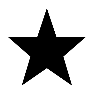                      Les BRICS et autres pays émergents (Mexique, Turquie…)                 Les principales façades maritimes                             Les Etats à l’écart de la   communauté internationale (Corée du Nord- Iran)                  Les grands producteurs de        pétrole                Les principales bourses mondiales                                Les espaces désertiques : au mieux des fournisseurs de ressources naturelles, au pire des acteurs de la « mondialisation grise »)                             Les PMA